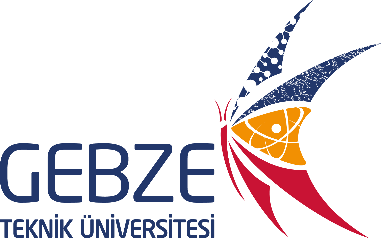 BRANSON DİGİTAL SONİFİER CİHAZININ KULLANIM TALİMATIDök. NoCH-TL-0286BRANSON DİGİTAL SONİFİER CİHAZININ KULLANIM TALİMATIİlk Yayın Tarihi10.07.2018BRANSON DİGİTAL SONİFİER CİHAZININ KULLANIM TALİMATIRevizyon Tarihi-BRANSON DİGİTAL SONİFİER CİHAZININ KULLANIM TALİMATIRevizyon No0BRANSON DİGİTAL SONİFİER CİHAZININ KULLANIM TALİMATISayfa No1Cihazı altında bulunan güç düğmesine basarak açınızÖn panelde bulunan dijital ekrandaki “TIME (hr/m/s)” satırına karşılık gelen “SELECT” tuşuna basınız. Ön paneldeki klavyeyi kullanarak istenilen zamanı ayarlayınız. “ENTER” tuşuna basarak girilen değerleri onaylayınız (bu değer toplam vuruş süresini göstermektedir)Ok tuşlarını kullanarak bir sonraki ekrana geçiniz. Burada “PULSE ON” satırını seçerek istenilen vuruş süresini klavye yardımıyla ayarlayınız. “ENTER” tuşuna basarak girilen değerleri onaylayınız “PULSE OFF” satırına geçiniz. “PULSE OFF” satırında istenilen duruş süresini klavye yardımıyla ayarlayınız. “ENTER” tuşuna basarak girilen değerleri onaylayınızÖrneğin yerleştirilmesinin ardından “START/STOP” tuşuna basarak çalışmayı başlatınız. İşlemi sonlandırmadan duraklatmak için “PAUSE” tuşuna basınız. Çalışmayı yeniden başlatmak için tekrar “PAUSE” tuşuna basınız. Çalışmayı her hangi bir zamanda sonlandırmak için “STOP” tuşuna basınızÇalışmanın ardından güç düğmesini “ (OFF) konumuna getirerek cihazı kapatınız ve cihazı fişten çekiniz